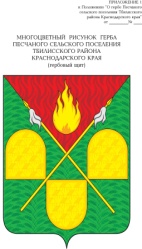 АДМИНИСТРАЦИЯ ПЕСЧАНОГО СЕЛЬСКОГО ПОСЕЛЕНИЯ ТБИЛИССКОГО РАЙОНАПОСТАНОВЛЕНИЕот  2 апреля 2018 года                                                                                   № 12х. ПесчаныйОб утверждении Порядка создания координационныхили совещательных органов в области развития малого и среднего предпринимательства на территорииПесчаного сельского поселения Тбилисского района.В целях создания благоприятных условий для развития малого и среднего предпринимательства, в соответствии с Федеральным законом       от 24 июля 2007 года № 209-ФЗ «О развитии малого и среднего предпринимательства в Российской Федерации», руководствуясь статьей 30 Устава Песчаного сельского поселения.1. Утвердить Порядок создания координационных или совещательных органов в области развития малого и среднего предпринимательства на территории Песчаного сельского поселения (прилагается).2. Эксперту, землеустроителю администрации Песчаного сельского поселения Тбилисского района Т.Н. Густодымовой обеспечить опубликование настоящего решения в сетевом издании «Информационный портал Тбилисского района».3. Контроль за выполнением настоящего постановления оставляю за собой.4. Постановление вступает в силу со дня его обнародования.Исполняющий обязанности главыПесчаного сельского поселенияТбилисского района                                                                 Н.В. Палатина                                                ПРИЛОЖЕНИЕ                                           УТВЕРЖДЕН                                                                             постановлением администрации                                                                       Песчаного сельского поселения                                                         от  02.04.2018 г. №  12ПОРЯДОКсоздания координационных или совещательных органовв области развития малого и среднего предпринимательствана территории Песчаного сельского поселения Тбилисского района1. Общие положения1.1. Порядок создания координационных или совещательных органов в области развития малого и среднего предпринимательства на территории Песчаного сельского поселения (далее - Порядок) определяет цели, условия и процедуру создания на территории Песчаного сельского поселения координационных или совещательных органов в области развития малого и среднего предпринимательства (далее - координационные или совещательные органы).1.2. В своей деятельности координационные или совещательные органы руководствуются Конституцией Российской Федерации, федеральными законами, указами и распоряжениями Президента Российской Федерации, постановлениями и распоряжениями Правительства Российской Федерации, нормативными правовыми актами администрации Краснодарского края, правовыми актами органов местного самоуправления Песчаного сельского поселения, а также настоящим Порядком.2. Создание координационных или совещательных органов2.1. Координационные или совещательные органы создаются при администрации Песчаного сельского поселения  (далее - Администрация).2.2. Образование координационных или совещательных органов утверждается постановлением Администрации. Решения Администрации о создании координационных или совещательных органов в области развития малого и среднего предпринимательства подлежат опубликованию в средствах массовой информации, либо обнародованию в установленном порядке, а также размещению на официальном Интернет-портале Песчаного сельского поселения.3. Цели создания координационных или совещательных органов3.1. Координационные или совещательные органы создаются в целях:привлечения субъектов малого и среднего предпринимательства к выработке и реализации государственной политики в области развития малого и среднего предпринимательства;выдвижения и поддержки инициатив, направленных на реализацию государственной политики в области развития малого и среднего предпринимательства;проведения общественной экспертизы проектов муниципальных правовых актов Песчаного сельского поселения, регулирующих развитие малого и среднего предпринимательства;выработки рекомендаций органам исполнительной власти Краснодарского края и органам местного самоуправления при определении приоритетов в области развития малого и среднего предпринимательства;привлечения граждан, общественных объединений и представителей средств массовой информации к обсуждению вопросов, касающихся реализации права граждан на предпринимательскую деятельность, и выработки по данным вопросам рекомендаций.3.2. Оказание имущественной поддержки субъектам малого и среднего предпринимательства при передаче прав владения и (или) пользования имуществом осуществляется с участием координационных или совещательных органов.4. Требования, предъявляемые при создании координационного или совещательного органа4.1. Координационные или совещательные органы могут быть созданы по инициативе Администрации, группы субъектов малого и среднего предпринимательства, зарегистрированных и осуществляющих предпринимательскую деятельность на территории Песчаного сельского поселения в количестве не менее десяти человек, некоммерческой организации, выражающей интересы субъектов малого и среднего предпринимательства, организации, образующей инфраструктуру поддержки субъектов малого и среднего предпринимательства.4.2. Лица, заинтересованные в создании координационного или совещательного органа, направляют оформленные в письменной форме предложения о создании координационного или совещательного органа в Администрацию.Направляемые предложения должны содержать обоснование необходимости создания координационного или совещательного органа, основные направления деятельности указанного органа, а также предлагаемые группой субъектов из своего числа, другими инициаторами из числа сотрудников, участников (учредителей) или членов органов управления кандидатуры в состав координационного или совещательного органа.К предложениям некоммерческая организация, выражающая интересы субъектов малого и среднего предпринимательства, и (или) организация, образующая инфраструктуру поддержки субъектов малого и среднего предпринимательства, вправе по собственной инициативе, представить:копии учредительных документов или выписки из таких документов, содержащие сведения о характере деятельности и организационно-правовой форме, заверенные руководителем юридического лица;копию выписки из Единого государственного реестра юридических лиц, заверенную руководителем юридического лица, полученную не ранее чем за один месяц до даты обращения.В случае не предоставления выписок из Единого государственного реестра юридических лиц, Администрация запрашивает их самостоятельно.К предложениям инициативной группы должен быть приложен протокол собрания инициативной группы по вопросу создания координационного или совещательного органа.4.3. Поступившие от инициаторов предложения в адрес Администрации подлежат рассмотрению в течение месяца.Администрация рассматривает поступившие предложения на предмет соответствия установленным пунктами 1, 2 настоящего раздела требованиям, а также наличия (отсутствия) дублирующих полномочий органов местного самоуправления (их должностных лиц) или действующих координационных или совещательных органов заявленным направлениям деятельности предлагаемого к созданию органа.По итогам рассмотрения предложения о создании координационного или совещательного органа Администрация принимает решение о целесообразности создания координационного или совещательного органа или об отказе в создании такого органа.Основаниями для отказа в создании координационного или совещательного органа являются:направление предложения инициатором, не указанным в пункте 1 настоящего раздела;направление инициатором предложения, не соответствующего требованиям, установленным пунктом 2 настоящего раздела;наличие в представленных документах неполной или недостоверной информации;наличие дублирующих полномочий органов местного самоуправления (их должностных лиц) или действующих координационных или совещательных органов заявленным направлениям деятельности предлагаемого к созданию органа.О принятом решении по вопросу создания координационного или совещательного органа инициатор обращения уведомляется в письменной форме в течение месяца с момента его поступления в адрес Администрации.4.4. В состав координационного или совещательного органа могут входить должностные лица органов местного самоуправления и органов государственной власти по согласованию; члены некоммерческих организаций, выражающих интересы субъектов малого и среднего предпринимательства, должностные лица или члены организаций, образующих инфраструктуру поддержки субъектов малого и среднего предпринимательства; субъекты малого и среднего предпринимательства, зарегистрированные и осуществляющие деятельность на территории Песчаного сельского поселения. Субъекты малого и среднего предпринимательства, члены некоммерческих организаций, выражающих интересы субъектов малого и среднего предпринимательства, должностные лица или члены организаций, образующих инфраструктуру поддержки субъектов малого и среднего предпринимательства, включаются в состав координационного или совещательного органа по заявительному принципу.Администрация обеспечивает участие членов некоммерческих организаций, выражающих интересы субъектов малого и среднего предпринимательства, должностных лиц или членов организаций, образующих инфраструктуру поддержки субъектов малого и среднего предпринимательства, субъектов малого и среднего предпринимательства, в работе координационных или совещательных органов в количестве не менее двух третей от общего числа членов указанных координационных или совещательных органов.4.5. Положение, состав координационного или совещательного органа, а также вносимые в них изменения утверждаются муниципальными правовыми актами Администрации в форме постановления.4.6. Председателем координационного или совещательного органа является исполняющий обязанности главы Песчаного сельского поселения.Исполняющий обязанности главыПесчаного сельского поселенияТбилисского района                                                                          Н.В. Палатина